台灣傳道六十年紀念特刊支分會專用稿紙 (寫好後請寄給梁世威弟兄 Carlliang05@gmail.com，手機0928-244715， Skype: carlliang3151，Line ID: carlliang)補充資料提供者姓名：       電話：                        Email：單位名稱碧潭支會                  碧潭支會                  單位號碼單位資料成立日期西元2016年 7月24日西元2016年 7月24日單位資料原屬單位新店支會 新店支會 單位資料教堂地址新北市231新店區民權路63, 65號3樓新北市231新店區民權路63, 65號3樓單位資料教堂電話02-2914054902-29140549單位資料歷任主教/會長(從第一任開始)XXXXXX重要史料 (請勿超過1,500字，所撰寫之資料請盡量包含人事時地物五大要項。 請附寄現任主教/會長照片及教堂照片。從前教堂及領袖之照片及重要活動史料照片亦很歡迎， 用畢歸還。)2016.7.24  景新，新店，安康三個支會重新劃分彊界，並成立新的支碧潭支會，景新支會改名為景美支會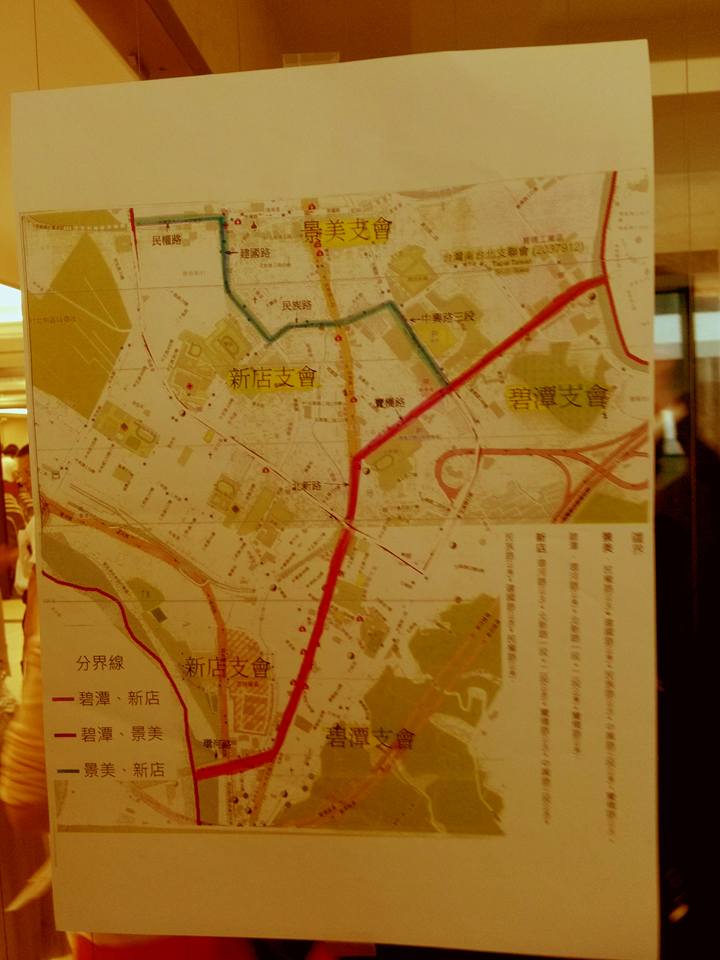 人物誌： 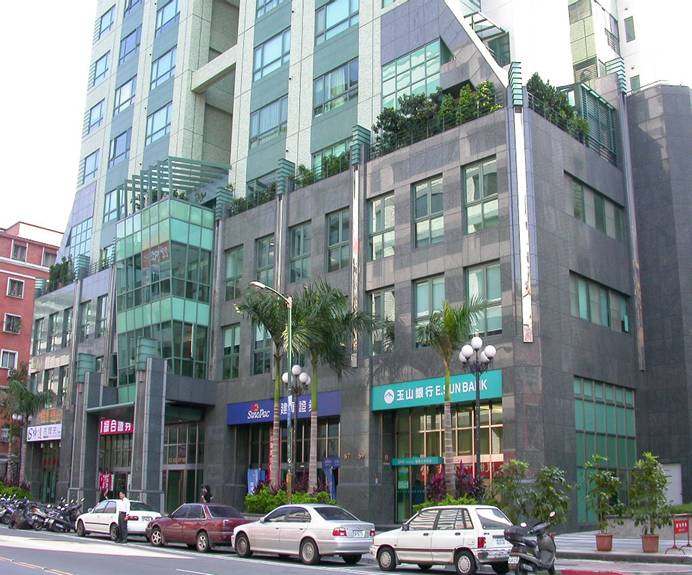 新店教堂 – 2003裝修完成奉獻新北市231新店區民權路63, 65號3樓重要史料 (請勿超過1,500字，所撰寫之資料請盡量包含人事時地物五大要項。 請附寄現任主教/會長照片及教堂照片。從前教堂及領袖之照片及重要活動史料照片亦很歡迎， 用畢歸還。)2016.7.24  景新，新店，安康三個支會重新劃分彊界，並成立新的支碧潭支會，景新支會改名為景美支會人物誌： 新店教堂 – 2003裝修完成奉獻新北市231新店區民權路63, 65號3樓重要史料 (請勿超過1,500字，所撰寫之資料請盡量包含人事時地物五大要項。 請附寄現任主教/會長照片及教堂照片。從前教堂及領袖之照片及重要活動史料照片亦很歡迎， 用畢歸還。)2016.7.24  景新，新店，安康三個支會重新劃分彊界，並成立新的支碧潭支會，景新支會改名為景美支會人物誌： 新店教堂 – 2003裝修完成奉獻新北市231新店區民權路63, 65號3樓